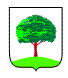 АДМИНИСТРАЦИЯ ГОРОДА ЛИПЕЦКАДЕПАРТАМЕНТ ОБРАЗОВАНИЯМУНИЦИПАЛЬНОЕ БЮДЖЕТНОЕ ОБЩЕОБРАЗОВАТЕЛЬНОЕ УЧРЕЖДЕНИЕ СРЕДНЯЯ ШКОЛА № 31 ИМ. В.Я. КЛИМЕНКОВА г. ЛипецкПлан спортивно-оздоровительных мероприятий, предусматривающих использование спортивной инфраструктуры   МБОУ СШ №31 г. Липецка в зимний периодМногофункциональная  спортивная площадка МБОУ СШ №31 г. Липецка покрыта резиновой крошкой, что не позволяет залить ее, но в поселке ЛТЗ залит каток на территории ФОК «Пламя», учащиеся всех параллелей активно посещают егоДиректор 										А.В. Кириенко01.02.2018№ 37/31-01-13№ п/пМероприятияДатаВремя1.Масленичные игрища (1-11)17.02.201810.00-12.002.Мероприятия в поддержку олимпийской сборной Российской Федерации (4а класс)09.02.201812.00-13.003.Футбол  на снегу (в рамках уроков физической культуры) 8-11 классыВ течении месяцаПо расписанию уроков4.Лыжная подготовка (в рамках уроков физической культуры) 5-11 классыВ течении месяцаПо расписанию уроков